Vill du prova hur det är att vara ST-läkare i ett annat EU-land? Nyfiken på ett 
internationellt perspektiv på OBGYN? Vill du lära dig mer och ha roligt?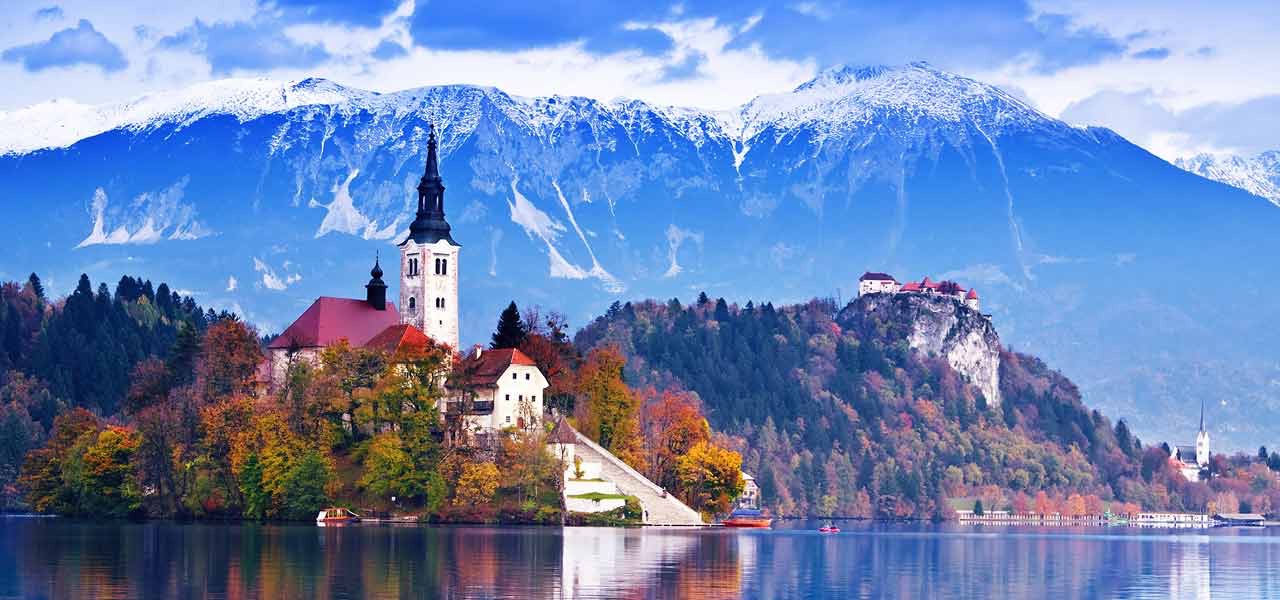 Ta chansen! sök ENTOG 
utbyte i slovenien 29/5-2/6
Sista ansökningsdag 29 januari 2017. Mer info finns på entog2017.eu. Ansök med motivationsbrev till OGUs styrelses
ledamot med ansvar för internationella frågor majaweinryb@gmail.com